Central Virginia Business Coalition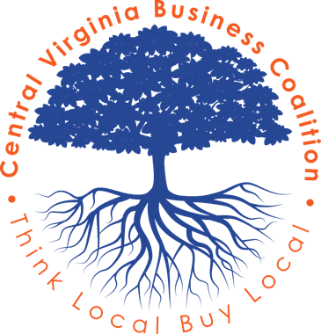 147 Mill Ridge Road, Suite 209                           Lynchburg, Virginia, 24502July 12, 2019To Whom It May Concern: The Central Virginia Business Coalition is dedicated to promoting and helping grow businesses in the Central Virginia area and push the Think Local, Support Local mentality throughout our community.   We support the businesses in our area by growing their visibility, offering seminars and business presentations, providing free and low cost marketing benefits and connecting them with the community through the events we host.  We are excited to be hosting the 60th Annual Lynchburg Christmas Parade!  This year’s theme “Snowflakes & Diamonds:  Sparkling through Time” will be held on Sunday December 8, 2019 and will step off from Lynchburg City Stadium at 4pm.  We are anticipating a large community involvement this year as we continue to see crowd grown year after year.  Through our connections with local television stations, magazines, newspapers and our ownership in our own digital billboards, these events will be highly publicized. We would be honored if your business would consider becoming a sponsor of this highly anticipated community event!    Please take a look at the 3 Christmas Parade Event Sponsor Options listed below and return the bottom portion with your choice marked.   Sponsorships can be paid in Full or Monthly installments leading up to the December event.  (Please note that with a monthly, the amount would be divided by number of months left in 2019.)DIAMOND LEVEL SPONSORSHIP - $800.00Recognition as a Diamond Level Sponsor on all Media/Promotions (TV, Radio, Print, etc.)Annual CVABC Membership IncludedParade Entry WaivedLogo with link on Christmas Parade WebsiteLarge Color logo on banner recognizing sponsors appearing at or near the start of the Lynchburg ParadeLogo on Signage at Media/Judge’s TentSponsor Designation given by DJ at Judges Station leading up to and during Parade. Social Media recognition leading up to event.SILVER LEVEL SPONSORSHIP - $500Recognition as a Silver Level Sponsor on all Christmas Parade flyers & Christmas Parade BillboardAnnual CVABC Membership Included Parade Entry WaivedLogo with link on Christmas Parade WebsiteMedium Color logo on banner recognizing sponsors appearing at or near the start of the Lynchburg ParadeSocial Media recognition leading up to the eventBRONZE LEVEL SPONSORSHIP - $250Annual CVABC Membership Included25% off Christmas Parade EntryName listed as Bronze sponsor on flyers & Christmas Parade website.Business Name Listed on banner recognizing all sponsors appearing at or near the start of the Lynchburg Parade. Social Media recognition leading up to the Christmas ParadeThank you for your consideration of supporting the 60th Annual Lynchburg Christmas Parade within our community!  Please mail this form back to Heather Alto, Executive Director, 147 Mill Ridge Rd, Suite 209, Lynchburg Va 24502.   If you’d like an online invoice for your sponsorship, you can email the form to Heather@cvabc.org.Yes, please put my organization down as a 60th Anniversary Christmas Parade Sponsor at the Level Listed Below!	  Diamond Level 			 SILVER Level		  BRONZE LevelCompany Name:  ____________________________Contact: ______________________________ Mailing Address:  _____________________________________________________________________ Phone:  ___________________________ Email: ____________________________________________Please bill me:    In Full               MonthlySignature: __________________________________   Date: __________________________